中国内燃机学会2022内燃动力智能控制算法挑战赛预赛通知各赛队负责人：经赛事执行委员会讨论决定，综合考虑国内外时差，2022内燃动力智能控制算法挑战赛的预赛定于2022年11月25日19:00-21:00，以线上的形式举行。本届比赛主题为发动机空气系统控制算法，采用模型在环仿真形式，量化评测各赛队算法的控制精度、响应速度、抗干扰能力等综合指标。在预赛中，计划评选出不超过10支优胜队伍进入决赛（决赛定于2022年11月28日在上海虹桥大华假日酒店和线上混合模式进行）。预赛的总体流程如表A所示。表A 11月25日预赛流程*比赛腾讯会议ID：810-473-248;会议密码：1895一、预赛报名及联系方式1. 联系人：1） 赛题与规则联系人：李乐 15000316840 2） 赛队报名联系人：章振宇 138108487513） 比赛细则联系人：李雁飞 18618142356 4） 比赛总联系人：宋康 17526958480 2. 报名方式：通过内燃动力智能技术分会邮箱进行报名，邮件主题为“2022内燃动力智能控制算法挑战赛预赛报名 – 赛队单位名称”。 1) 分会邮箱账号：itice@tju.edu.cn； 2) 需要提交的材料：报名表（见附件 1，需加盖单位公章；若赛队之前提交可不再重复提交） 3. License预计2022年11月22日再次更新（IDAJ公司正在协调中）。 4. 答疑：对比赛有任何疑问请加入下方的微信群，群内将进行解答。二、比赛题目及计分方法	比赛题目为“增压EGR 直喷发动机空气系统智能控制算法开发”，对象模型采用GT-POWER软件，由艾迪捷信息科技(上海)有限公司提供，提供FMU模块，在Matlab/Simulink仿真条件下运行。比赛详细模型和计分方法的详细介绍见附件一。关于模型、计分方法、预赛流程的详细解读定于2022年11月21日20:00-21:00采用线上形式展开，腾讯会议：960-802-764，请各赛队准时参加。其他疑问可通过内燃动力智能控制算法挑战赛答疑群随时沟通。表B 11月21日答疑会议程中国内燃机学会中国自动化学会中国内燃机学会内燃动力智能技术分会2022内燃动力智能控制算法挑战赛执委会                            2022年11月21日附录1一、被控对象模型1. 发动机基本配置赛题所用直喷发动机为当量燃烧（空燃比14.7），主要特性参数见表1，外特性曲线见表2。表1 发动机主要特性参数表2 发动机外特性赛题发动机对象模型采用GT-POWER建模，其模型如图1所示。为减少赛队安装GT-POWER软件的不便，赛题提供方将GT-POWER模型转换为通用的FMU（Functional Mock-up Unit）格式，FUM模型详细使用方法见第三节。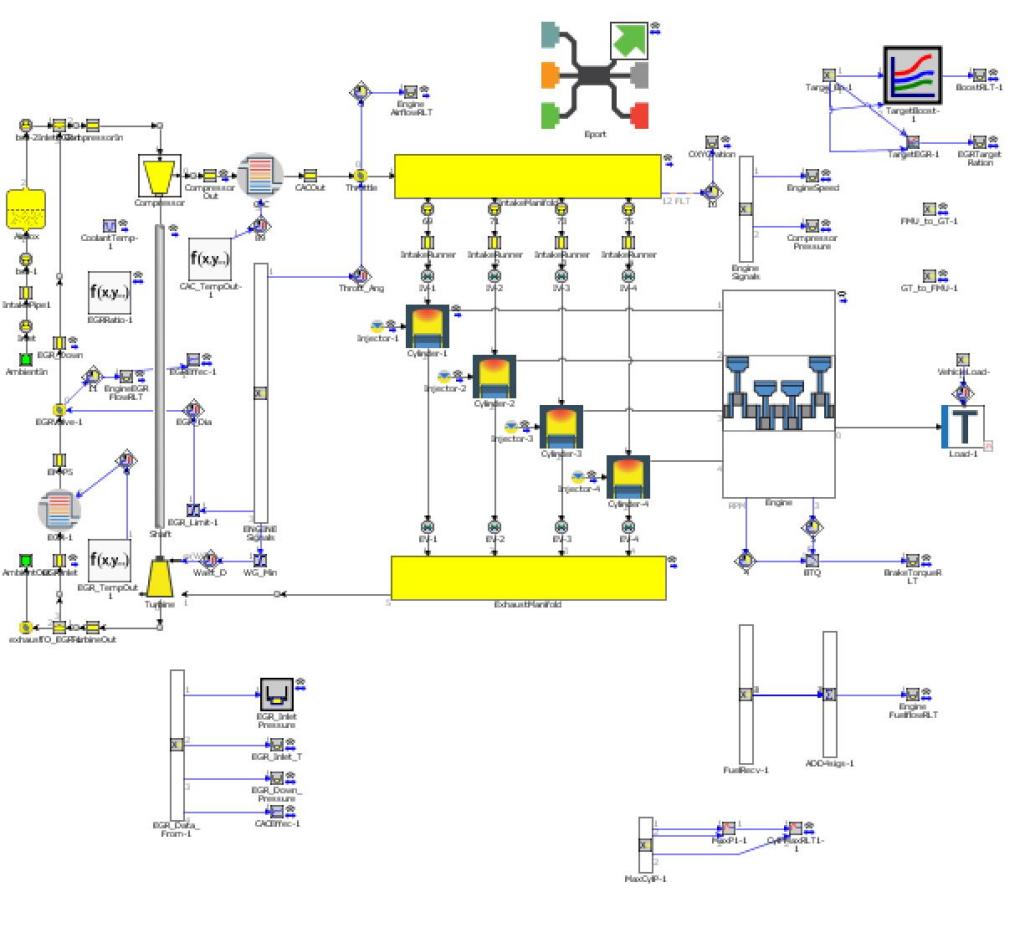 图1 被控发动机GT-POWER模型2. 空气系统结构示意图空气系统结构如图2所示。其中，控制输入为电子节气门开度、增压器涡轮放气阀（WG)等效流通直径及废气再循环控制阀（EGR阀）的开度，输出为进气歧管压力及EGR率（可由进气氧浓度信号计算）。图2 发动机空气系统结构示意图 3. 仿真平台车辆参数表3 车辆参数二、总体控制结构比赛仿真平台总体控制结构及空气系统控制器局部放大如图3所示。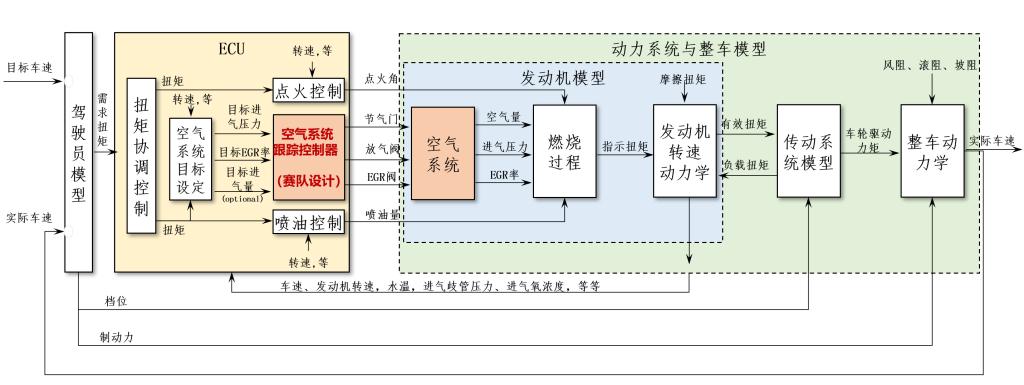 （a）总体控制结构简化示意图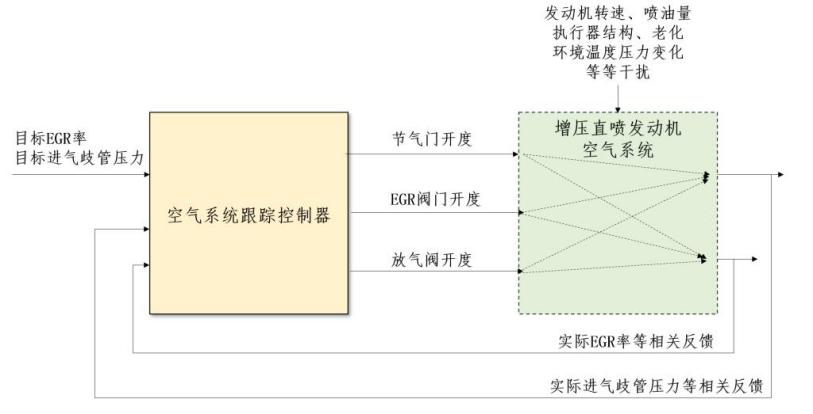 （b）空气系统控制器局部放大图3 仿真系统总体架构及主要接口参赛队伍需自主设计空气系统跟踪控制器，其他部分由赛题提供方设计并封装。控制器设计的目标为：满足车速跟随的条件下，使进气歧管压力和EGR率快速、准确、平滑地跟踪设定值；执行机构动作响应在约束范围内，无振颤、能耗低；在发动机变工况或受到干扰时，能够保持良好的控制品质。三、仿真环境1. 模型在环仿真平台模型在环仿真基于MATLAB平台（建议使用r2022a及以上版本），对象模型封装为FMU格式，并预留输入、输出接口，参赛队伍自行搭建控制策略，通过预留接口与对象FMU模型实现模型在环仿真。注：练习平台是理想系统，未考虑零部件散差、老化、污损、噪声等干扰，比赛时会切换为类真实系统，增加相应的干扰。具体操作流程如下：1）将组委会提供的比赛文件夹加入到MATLAB的路径（path）中(图中文件夹供参考)，具体如图4所示。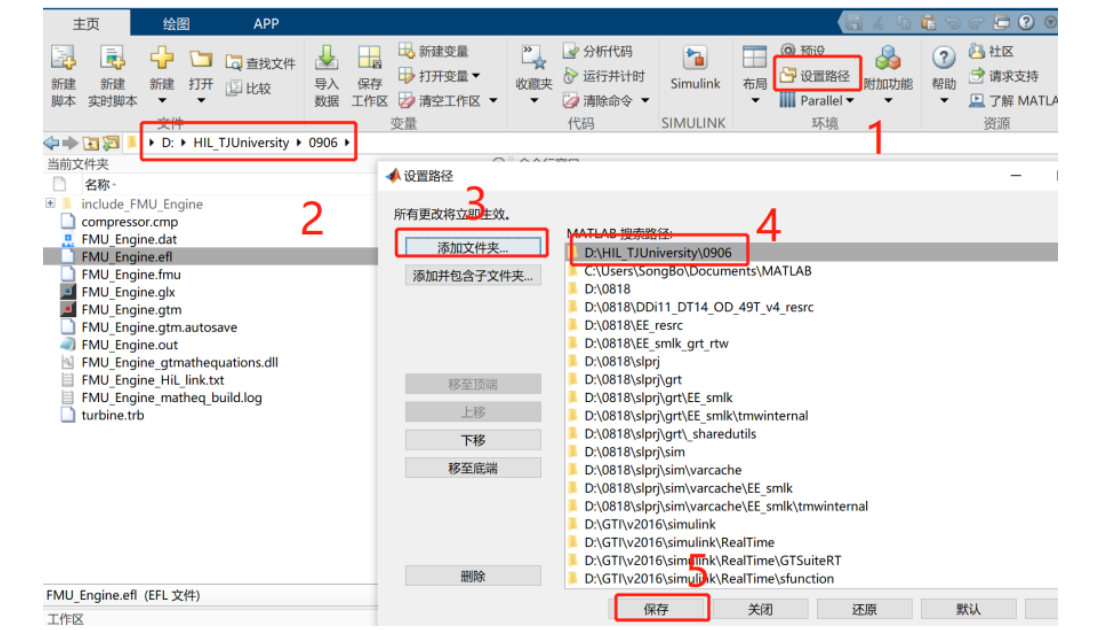 图4 仿真路径设置方法2）将组委会提供的文件夹设定为MATLAB的当前文件夹，具体如图5所示。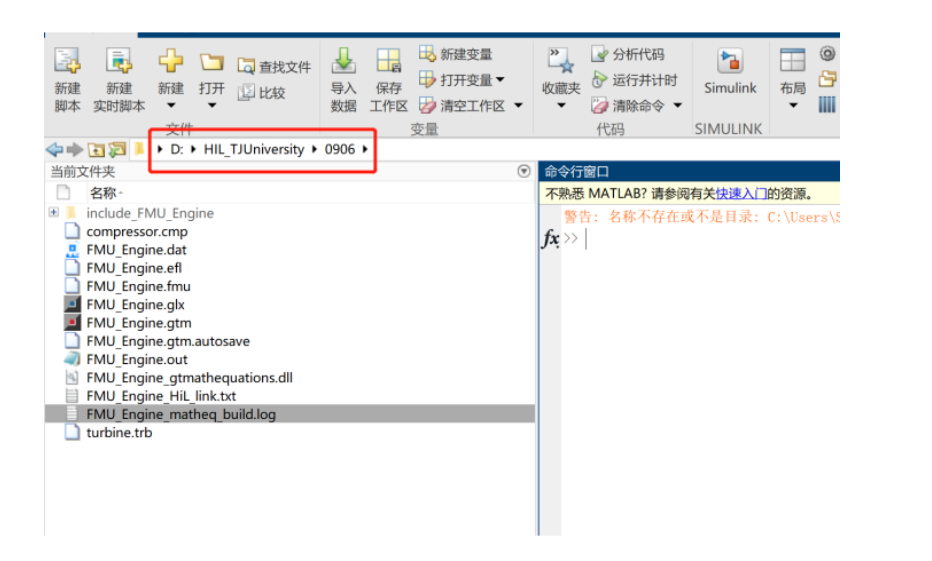 图5 当前文件夹设定方法3）新建SIMULINK模型，从库浏览器中添加FUM模块，具体如图6所示：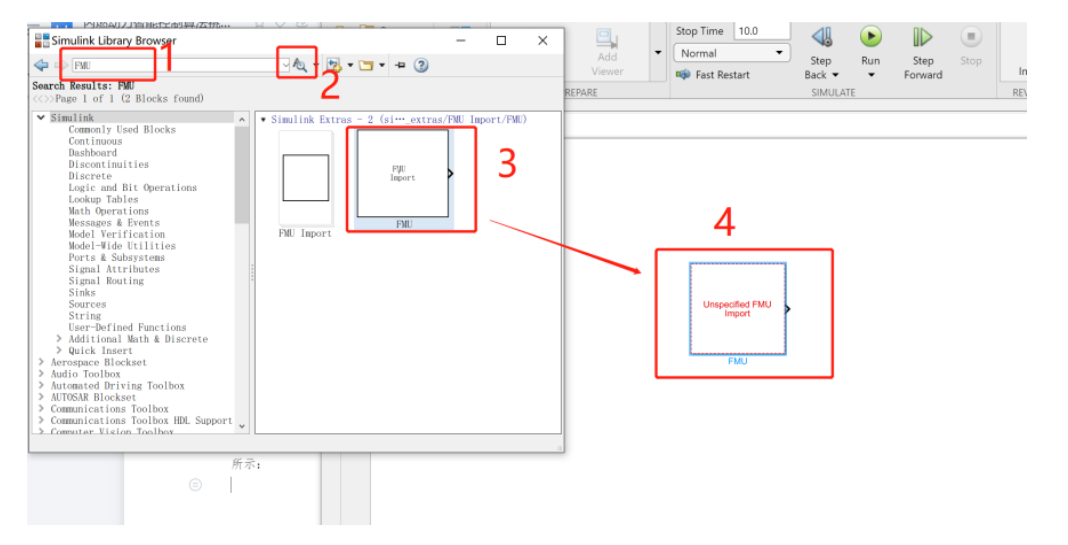 图6 新建*.slx文件并添加FUM模块4）双击添加的FUM模块，打开并导入给定的FMU文件，具体如图7所示：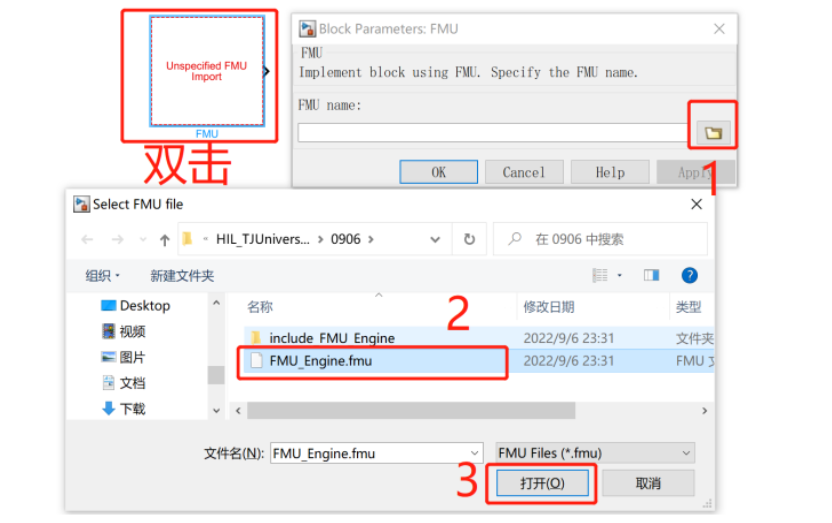 图7 导入FUM模型5）导入后的模型如图8所示：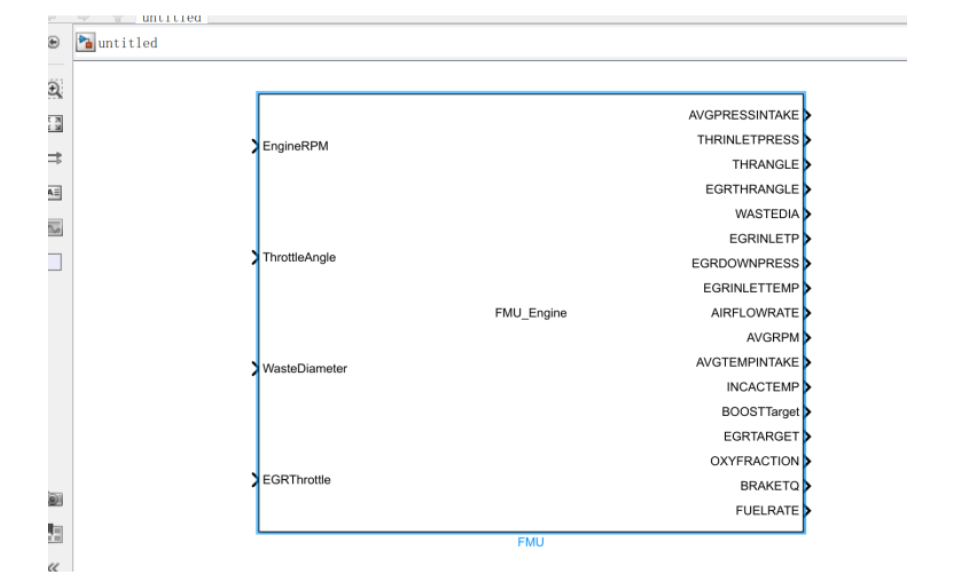 图8 导入成功，显示FMU模型名称及接口6）FMU控制模式设置控制模型设置只适用于FMU_Vehicle_Engine.fmu模型。双击SIMULINK中导入的FMU模型，打开设置，具体如图9所示：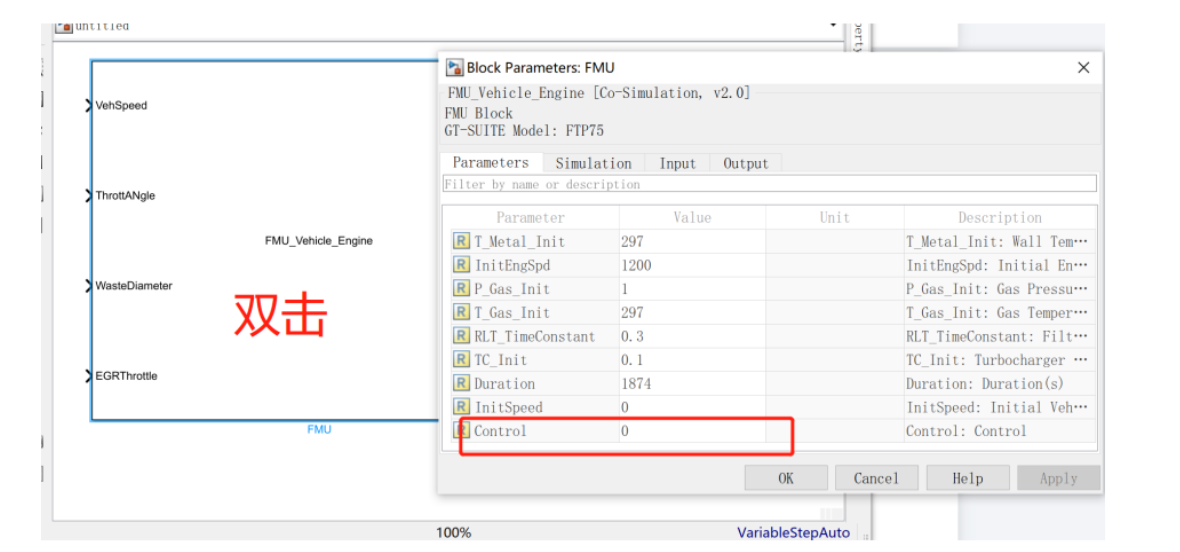 图9 FMU控制模式设置通过“Control”参数可调整FMU模型的控制模式：当为0时，采用FMU内部示例控制，目标车速来自内部设定的循环工况，此时目标车速输入端口不起作用；当输入1时，FMU模型使用外部输入的目标车速，各赛队可自行设定目标车速。2. 发动机模型与整车模型赛题提供方将提供两个对象模型:1）耦合了被控发动机、传动链和整车的对象模型（FMU_Vehilce_Engine），用于控制算法在实车变工况条件下的测试与验证；2）独立的被控发动机对象模型（FMU_Engine），提供定转速控制接口，模拟发动机台架标定的边界条件，赛队可通过该模型进行稳态实验来辨识发动机空气系统特性。3）两个对象模型中，发动机部分的配置参数完全一致。4）比赛使用整车对象模型（FMU_Vehilce_Engine）。四、响应特性增压-LP EGR系统是一个典型的多变量、强耦合、非线性、带有时滞的动态系统。如图3所示，3个控制输入对2个被控输出均有影响，且受到发动机转速和喷油量等工况条件、环境温度和压力等环境条件，以及执行机构结垢老化等干扰的影响。为了让赛队直观的了解被控对象的动态特征，给出一组执行机构的阶跃响应测试曲线。如图10所示，发动机转速固定在2000rpm, 分别在10秒、15秒和20秒进行节气门、放气阀以及EGR阀门的阶跃测试。从对应的进气歧管压力和EGR率的响应曲线中，可以明显观察到耦合、时滞以及非线性特征。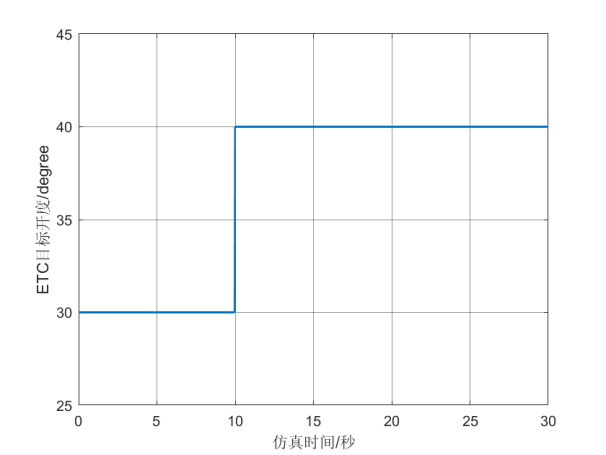 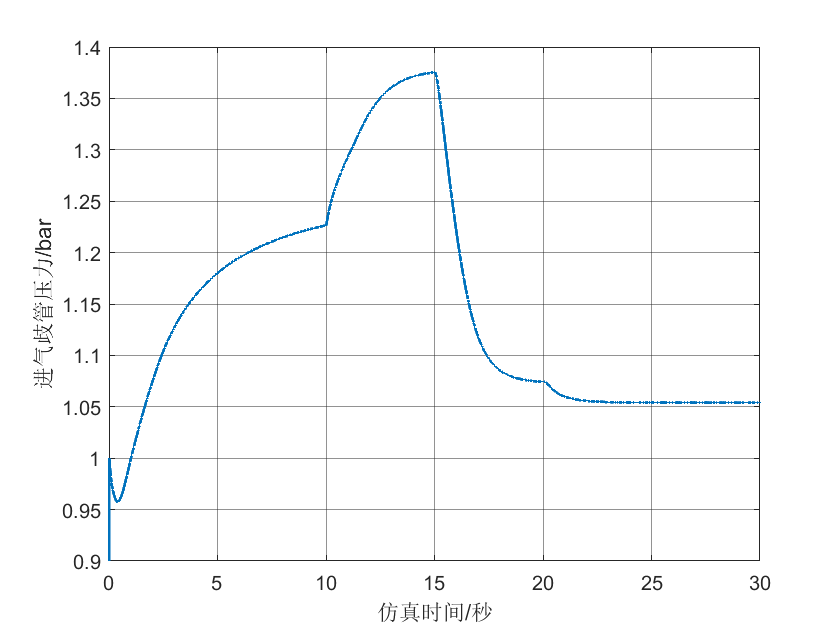 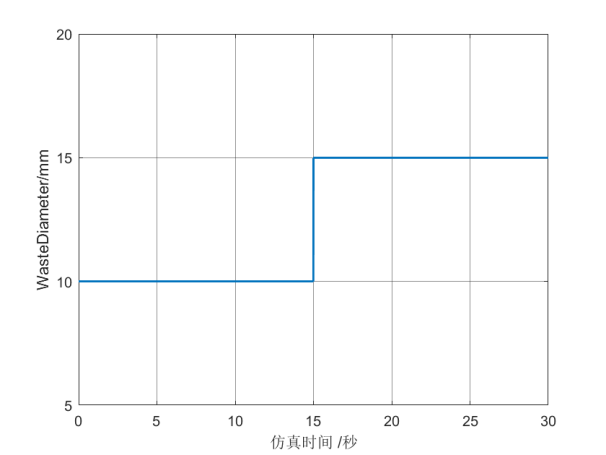 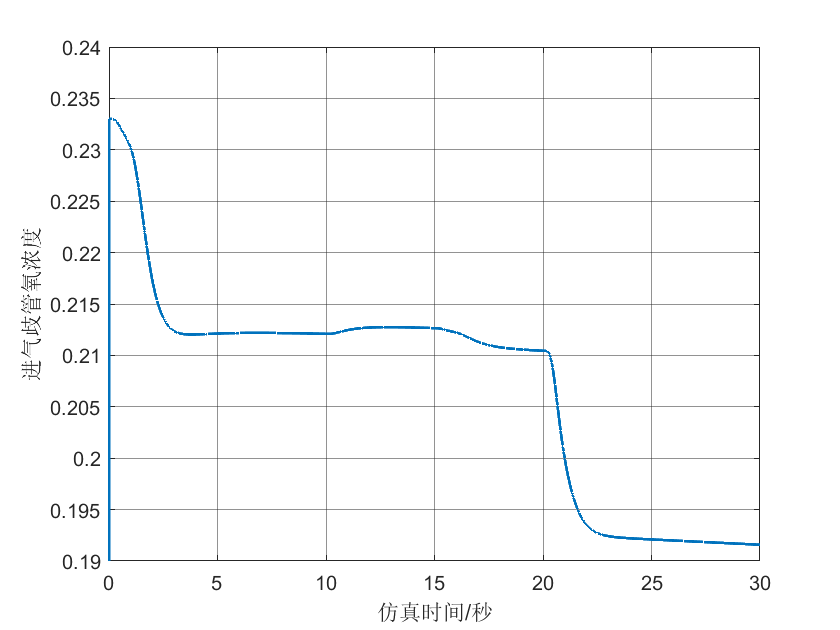 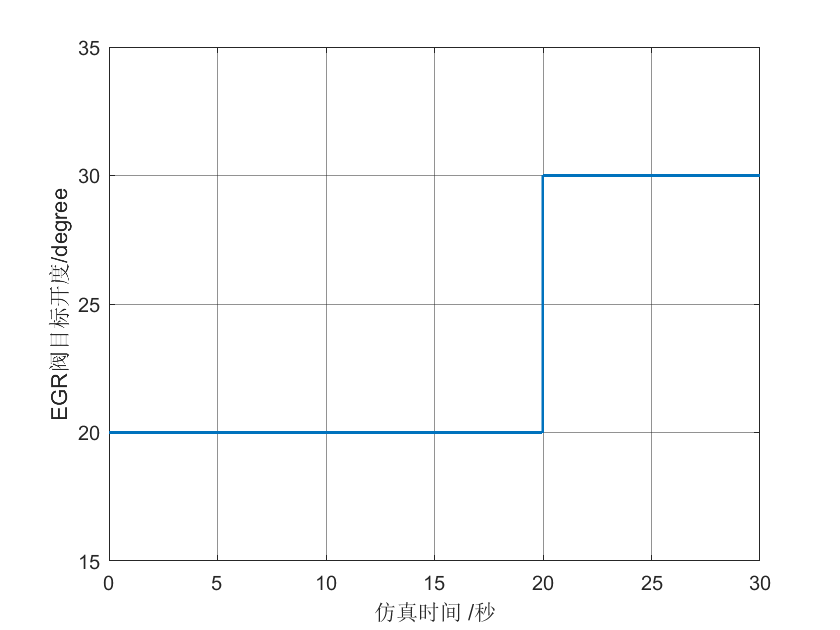 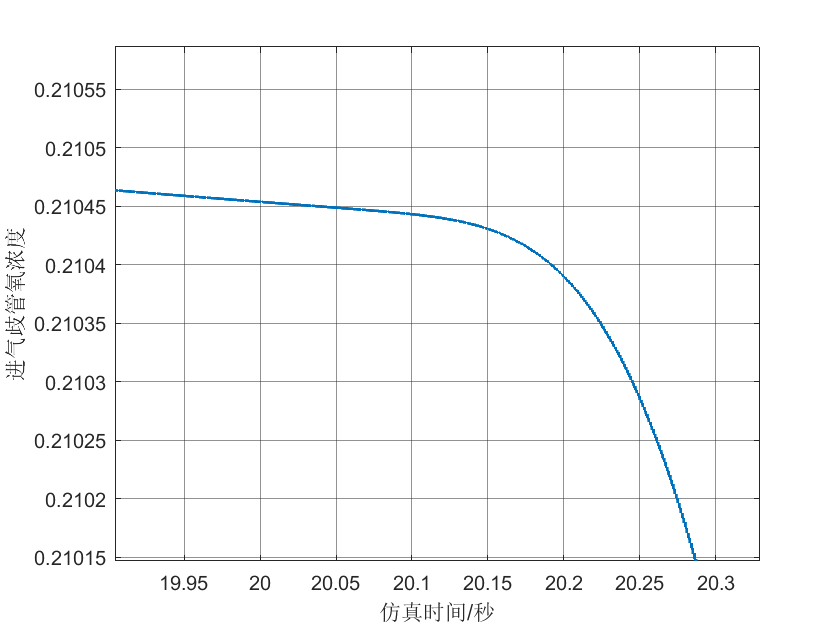 (a)执行器动作                                （b）输出量图10 执行机构的阶跃响应测试曲线 五、接口变量FMU模型主要接口变量解释见表5至表8。表5 FMU_Engine输出信号列表表6 FMU_Vehilce_Engine输出信号列表表7 FMU_Engine输入信号列表表8 FMU_Vehile_Engine输入信号列表六、评价准则赛题的控制目标为：在测试工况和环境下，实现1）进气歧管压力、2）EGR 率、3）车速准确、快速、稳定地跟踪目标设定值；同时尽量保持较低的执行器控制能耗，赛题中通过3个执行器的4）动作累计值较小来体现。上述4个控制目标的评分标准如下：进气歧管压力的控制效果（占比40% ）：歧管压力跟踪误差，越小越好EGR率的控制效果（占比40% ） ：EGR率跟踪误差，越小越好车速的跟踪误差（占比10% ） ：车速跟踪误差，越小越好执行器动作累计（占比10% ） ：执行器动作的累加，反映执行器能耗，越小越好评分计算规则如下：总分Y = Y1（歧管压力跟踪分数）+Y2（EGR率跟踪分数）+Y3（车速跟踪分数）+Y4（执行器动作累计分数）其中，关于各项分数的计算：Y1=f1（歧管压力跟踪偏差），f1查表形式（如图11），分数[0, 40]Y2=f2（EGR率跟踪偏差），f2查表形式，分数[0, 40]Y3=f3（车速跟踪偏差），f3查表形式，分数[0, 10]Y4=f4（执行器动作累计），f4查表形式，分数[0, 10]其中，关于跟踪偏差和动作累计的计算：歧管压力跟踪偏差 = 1/T *∫|实际歧管压力-目标歧管压力|dtEGR率跟踪偏差 = 1/T *∫|实际EGR率-目标EGR率|dt车速跟踪偏差 = 1/T *∫|实际车速-目标车速|dt执行器动作累计 = 1/T *∫|节气门开度变化|dt+ 1/T *∫|废气放气阀开度变化|dt+ 1/T *∫| EGR阀开度变化|dt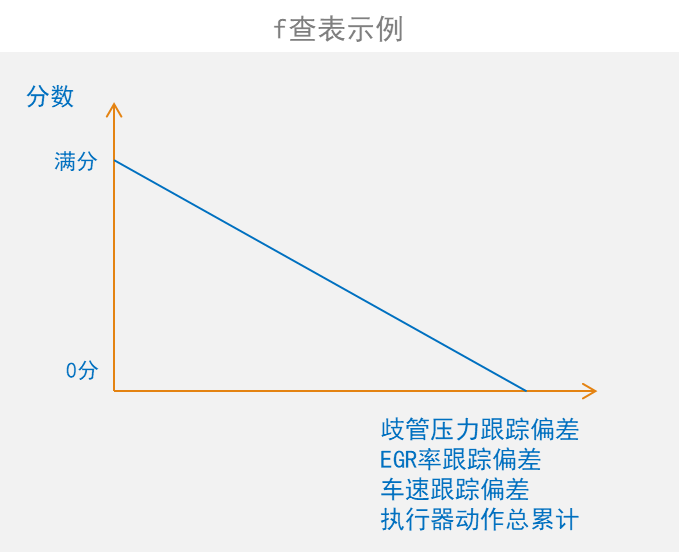 图11 评分查表f示例其中，关于评分查表f的MAP：针对跟踪误差f1\f2\f3评分，		当误差为0，为满分；		当误差为 控制实际值等于控制目标值的一阶惯性滤波（时间常数τ=0.25s） 时的误差，为80分；		其他误差与分数，通过线性插值得到。	针对执行器动作累计f4评分，		由模型内置控制器控制产生的执行器动作累计值为参考，为80分；		当赛队控制的执行器动作累计值为参考累计值的80%时，为满分；		其他累计值与分数，通过线性插值得到。七、其他1. 联系人：1） 赛题与规则联系人：李乐 150003168402） 赛队报名联系人：章振宇 138108487613） 比赛细则联系人：李雁飞 186181423564） 比赛总联系人：宋康 175269584802. 报名方式：通过内燃机智能控制挑战赛分会邮箱进行报名。1) 分会邮箱账号：itice@tju.edu.cn2) 需要提交的材料：报名表（见附录2，需加盖单位公章）3. License 使用方法将在报名成功后以邮件的方式发给各赛队。4. 答疑：对比赛有任何疑问请加入下方的微信群，群内将进行解答。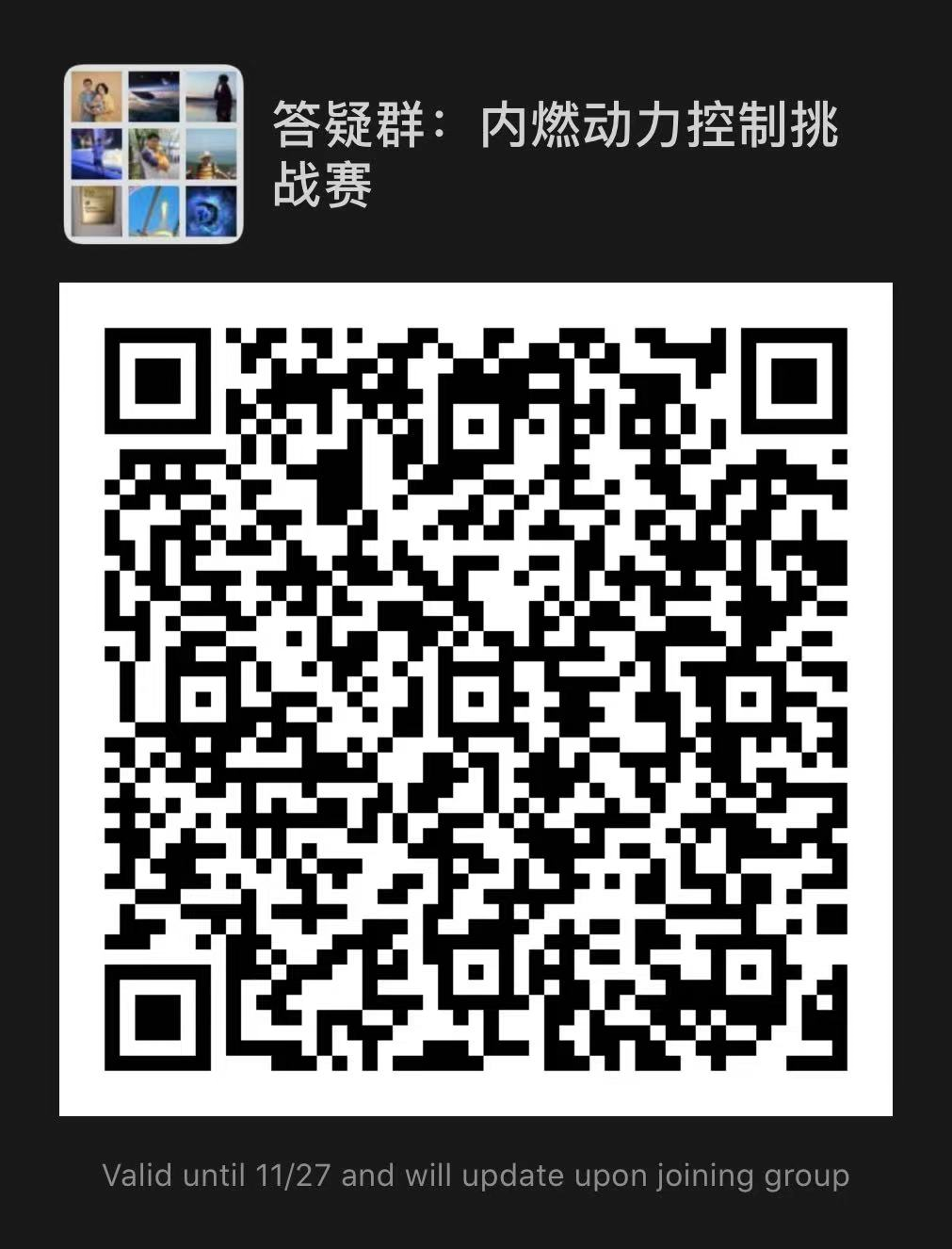 内燃动力智能控制算法挑战赛答疑群八、鸣谢1. 本赛题由艾迪捷信息科技(上海)有限公司开发，并提供了比赛期间GT-POWER仿真软件的150个License。在此衷心感谢！2. 公司官网：http://www.idaj.cn；联系邮箱：song.bo@idaj.cn内燃动力智能控制算法挑战赛执行委员会  2022年11月20日 附录2：内燃动力智能控制算法挑战赛报名表注： 1. 参赛单位可为高校、企业、校企联合等，不接受多人组队。高校赛队参赛需具体至院级并有指导老师。负责人需为高校指导老师或企业业务负责人。赛队至多填写2个负责人。2. 高校赛队需盖院级及以上级别公章及手签；企业赛队需盖企业公章及手签。4. 参加内燃动力智能控制算法挑战赛的学校、科研单位或校企联合单位上限8人，企业单位上限5人。5. 请将签字盖章报名表于截止日期（11月25日）前扫描，并将扫描后的PDF文件及原版WORD文件一并发至邮箱：itice@tju.edu.cn，邮件主题为“2022内燃动力智能控制算法挑战赛报名表+参赛单位+赛队名”时间内容主持人18:50 – 19:00各赛队线上签到-19:00 – 19:05赛事主办/承办单位领导致辞宋康19:05 – 19:10宣读比赛题目和评分规则李乐19:10 – 19:15发布赛题至微信群和赛队报名邮箱李雁飞19:15 – 21:00各赛队开展仿真，返回比赛结果数据文件章振宇时间项目发言人/主持人20:00 – 20:05关于预赛的总体情况介绍宋康20:05 – 20:15赛题模型更新情况宋波20:15 – 20:25评分规则介绍与意见征集李乐20:25 – 20:35预赛和决赛组织方案李雁飞20:35 – 20:40赛队线上线下注册、参赛章振宇20:40 – 21:00答疑与讨论全体参数名称参数值基本构型直列4缸排量1.5L额定功率/转速120kW/6000rpm最大扭矩/转速242N.m/2000rpm转速（rpm）扭矩（N.m）100012411001501200182130020014002401500239.91942000242.51262500219.77123000217.5243500208.88614000209.29984500210.3525000211.4785500201.8976000190.897参数名称参数值车重1540kg车轮滚动半径334mm滚动阻力系数0.01迎风面积2.3m2风阻系数0.33主减速比2.77变速箱各挡位速比1挡：4.4842挡：2.8723挡：1.8424挡：1.4145挡：16挡：0.742信号名称单位含义物理范围AVGPRESSINTAKEbar进气歧管压力[0, 2.3]THRINLETPRESSbar节气门前压力[0.5, 4]THRANGLEdegree电子节气门开度[0, 90]EGRTHRANGLEdegreeEGR阀开度[0, 90]WASTEDIAmm增压器放气阀等效流通直径[0, 25]EGRINLETPbarEGR阀入口压力[1, 3]EGRDOWNPRESSbarEGR阀出口压力[0.2, 1.2]EGRINLETTEMPKEGR阀入口温度[300, 800]AIRFLOWRATEkg/h新鲜空气流量[0, 720]AVGRPMrpm发动机转速[0, 7500]AVGTEMPINTAKEK进气歧管温度[300, 400]INCACTEMPK中冷器入口温度[300, 400]BOOSTTargetbar目标增压压力[0.2, 2.6]EGRTARGET%目标EGR率[0, 40]OXYFRACTIONfraction进气歧管氧浓度[0, 0.23]BRAKETQN.m实际扭矩（FMU_Engine Only）[0, 242]FuelRatekg/h燃油消耗量[0, 51.5]信号名称单位含义物理范围AVGPRESSINTAKEbar进气歧管压力[0, 2.3]THRINLETPRESSbar节气门前压力[0.5, 4]THRANGLEdegree电子节气门开度[0, 90]EGRTHRANGLEdegreeEGR阀开度[0, 90]WASTEDIAmm增压器放气阀等效流通直径[0, 25]EGRINLETPbarEGR阀入口压力[1, 3]EGRDOWNPRESSbarEGR阀出口压力[0.2, 1.2]EGRINLETTEMPKEGR阀入口温度[300, 800]AIRFLOWRATEkg/h新鲜空气流量[0, 720]AVGRPMrpm发动机转速[0, 7500]AVGTEMPINTAKEK进气歧管温度[300, 400]INCACTEMPK中冷器入口温度[300, 400]BOOSTTargetbar目标增压压力[0.2, 2.6]EGRTARGET%目标EGR率[0, 40]OXYFRACTIONfraction进气歧管氧浓度[0, 0.23]VehicleSpeedkm/h实际车速[0, 240]FuelRatekg/h燃油消耗率[0, 51.5]信号名称单位含义EngineRPMrpm目标发动机转速（FMU_Engine Only）ThrottAngledegree电子节气门目标开度WasteDiametermm增压器放气阀目标等效流通直径EGRThrottledegreeEGR阀目标开度信号名称单位含义VehSpeedkm/h目标车速ThrottAngledegree电子节气门目标开度WasteDiametermm增压器放气阀目标等效流通直径EGRThrottledegreeEGR阀目标开度报名单位资料报名单位资料报名单位资料报名单位资料单位全称： 单位全称： 单位全称： 单位全称： 负责人姓名： 负责人姓名： 负责人职务： 负责人职务： 负责人移动电话：负责人移动电话：负责人E-mail：负责人E-mail：赛队资料赛队资料赛队资料赛队资料赛队名称： 赛队名称： 赛队名称： 赛队名称： 赛队成员1（队长）： 电话：电话：单位： 赛队成员2： 电话：电话：单位： 赛队成员3： 电话：电话：单位： 赛队成员4： 电话：电话：单位： 赛队成员5： 电话：电话：单位： 赛队成员6： 电话：电话：单位： 赛队成员7： 电话：电话：单位： 赛队成员8： 电话：电话：单位： 以上信息真实无误，如有不实，组委会有权取消赛队参赛资格。                                           负责人手签：                                           报名单位（公章）：                                           日期：      以上信息真实无误，如有不实，组委会有权取消赛队参赛资格。                                           负责人手签：                                           报名单位（公章）：                                           日期：      以上信息真实无误，如有不实，组委会有权取消赛队参赛资格。                                           负责人手签：                                           报名单位（公章）：                                           日期：      以上信息真实无误，如有不实，组委会有权取消赛队参赛资格。                                           负责人手签：                                           报名单位（公章）：                                           日期：      